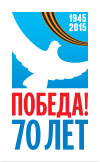  Отчет о проведенных мероприятиях , посвященных 70 – летнему юбилею Победы в Великой Отечественной войне в 
МБДОУ «Детский сад № 8 комбинированного вида»С 8 апреля по 7 мая 2015 года в МБДОУ «Детский сад № 8 комбинированного вида» 
 в рамках городской акции «Бессмертный полк» проходили мероприятия, посвященные 70 – летнему юбилею Победы в Великой Отечественной войне  с целью патриотического воспитания подрастающего поколения:Участие воспитанников МБДОУ в городском фестивале «Разноцветная весна», посвященном празднованию 70-летию Победы в ВОВ.
Участие воспитанников в создании электронной книги Памяти. В книгу вошли рассказы детей о своих близких, участвовавших в ВОВ с памятными фотографиями и наградами; рисунки  о войне и мире; мультфильм «Битва за реку Воронка», созданный силами воспитанников  и педагогов ДОУ.В группах были реализованы проекты «Никто не забыт и ничто не забыто».
- В рамках групповых проектов прошли тематические занятия с чтением художественной литературы и рассказами воспитателей о подвиге советского народа в ВОВ;
- В каждой группе были оформлены уголки памяти, в которые вошли военные фотографии, документы, письма военных лет, рисунки и творческие работы детей;
- были организованы экскурсии в городской Музей Славы и к мемориалу «Берег Мужественных»Акция «Открытки ветеранам».
В ходе акции воспитанники ДОУ подготовили открытки с поздравлениями для ветеранов.
В музыкальном зале ДОУ был организован праздничный концерт для ветеранов. 
Дети поздравили гостей танцами, песнями, стихами. В концерте принимал участие хор педагогов ДОУ с песнями военных лет.
В ДОУ был организован конкурс чтецов «Спасибо деду за победу»
Дети читали стихи посвященные подвигу русского народа в ВОВ, стихи о мире, о счастливом детстве.9 мая дети и педагоги ДОУ участвовали в городском шествии «Бессмертный полк».На средства, выделенные Комитетом Образования  для проведения мероприятий, посвященных празднованию 70-летия Победы в ВОВ, был оформлен стенд «Мы помним, мы гордимся». Для создания я стенда были приобретены Итоговым мероприятием стала военно – патриотическая игра «Зарница», в организации которой принимали участие родители воспитанников, военнослужащие погранчасти, спортивный клуб «Ювента». Боевые отряды дошкольников успешно преодолели полосу препятствий и выполнили все задания  Завершилась игра парадом Победы и праздничным салютом из ста шаров цвета российского флага.Результат: дети познакомились с историей родного края, узнали о героическом  прошлом своих близких.